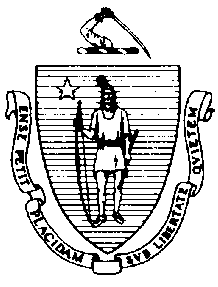 The Executive Office of Health and Human ServicesDepartment of Public HealthBureau of Environmental HealthCommunity Sanitation Program180 Beaman Street, West Boylston, MA 01583Phone: 508-792-7880 Fax: 508-792-7706TTY: 508-835-9796June 27, 2017 Peter J. Koutoujian, SheriffMiddlesex County Sheriff’s Office400 Mystic AvenueMedford, MA 02155Re: Facility Inspection – Middlesex County Jail and House of Corrections, BillericaDear Sheriff Koutoujian:In accordance with M.G.L. c. 111, §§ 5, 20, and 21, as well as Massachusetts Department of Public Health (Department) Regulations 105 CMR 451.000: Minimum Health and Sanitation Standards and Inspection Procedures for Correctional Facilities; 105 CMR 480.000: Storage and Disposal of Infectious or Physically Dangerous Medical or Biological Waste (State Sanitary Code, Chapter VIII); 105 CMR 590.000: Minimum Sanitation Standards for Food Establishments (State Sanitary Code Chapter X); the 1999 Food Code; 105 CMR 520.000 Labeling; and 105 CMR 205.000 Minimum Standards Governing Medical Records and the Conduct of Physical Examinations in Correctional Facilities; I conducted an inspection of the Middlesex County Jail and House of Corrections on June 13, 14, and 19, 2017 accompanied by 
Sergeant Shane Cassidy, EHSO, Captain William Buckley, EHSO, and Amy Medeiros, Community Sanitation Program. Violations noted during the inspection are listed below including 122 repeat violations:HEALTH AND SAFETY VIOLATIONS(* indicates conditions documented on previous inspection reports)CHECKPOINT BUILDINGJanitor’s Closet105 CMR 451.353	Interior Maintenance: Standing water left in bucketMale Bathroom	No Violations NotedFemale Bathroom	No Violations NotedControl Desk	No Violations NotedNEW BUILDINGLobbyNo Violations NotedWater FountainNo Violations NotedFemale Bathroom	No Violations NotedMale Bathroom	No Violations NotedJanitor’s Closet	No Violations NotedAdministration WingFemale Bathroom	No Violations NotedMale Bathroom	Unable to Inspect – In UseJanitor’s Closet105 CMR 451.353	Interior Maintenance: Wet mop improperly storedKitchenette105 CMR 451.344	Illumination in Habitable Areas: Light not functioning properly, light outVisiting Area105 CMR 451.353	Interior Maintenance: Ceiling tiles water stained outside main doorVisitor’s Side	No Violations NotedCentral Control105 CMR 451.200	Food Storage, Preparation and Service: Food storage not in compliance with 
105 CMR 590.000, no functioning thermometer in refrigeratorBathroom105 CMR 451.123	Maintenance: Handwash sink not draining properlyAttorney Visit HallwayJanitor’s Closet105 CMR 451.344*	Illumination in Habitable Areas: Light not functioning properly, 1 light out105 CMR 451.353	Interior Maintenance: Wet mop stored in bucketMale Bathroom	No Violations NotedFemale Bathroom	No Violations NotedVisiting Control Room105 CMR 451.353	Interior Maintenance: Hole in ceiling105 CMR 451.200	Food Storage, Preparation and Service: Food preparation not in compliance with  
105 CMR 590.000, interior of microwave oven dirtyInmate Bathroom105 CMR 451.123*	Maintenance: Ceiling vent dustyUrinalyses Room	Unable to Inspect – LockedVisiting Area – Inmate Side	No Violations NotedEntrance Hallway for Pod A & BNurse’s Station	No Violations NotedFemale Bathroom	No Violations NotedMale Bathroom	No Violations NotedJanitor’s Closet	Unable to Inspect – LockedCaseworker’s Office	No Violations NotedPod ACommon Area	No Violations NotedStorage Cage (Barber Shop)	No Violations NotedJanitor’s Closet	No Violations NotedStorage Room	No Violations NotedLower Level Shower Area # 1-5105 CMR 451.123*	Maintenance: Ceiling paint damaged around light fixture in shower # 4105 CMR 451.124*	Water Supply: Insufficient water supply in quantity and pressure in shower unit # 3105 CMR 451.124	Water Supply: Insufficient water supply in quantity and pressure in shower unit # 2 and 4105 CMR 451.123	Maintenance: Light out in shower # 5Lower Cells105 CMR 451.130	Plumbing: Plumbing not maintained in good repair, hot water continually running in 
cell # 1-09105 CMR 451.126	Hot Water: Hot water temperature recorded at 950F in cell # 1-24105 CMR 451.353*	Interior Maintenance: Floor paint damaged in cell # 1-23105 CMR 451.353	Interior Maintenance: Floor paint damaged in cell # 1-31Upper Level Shower Area # 6-10105 CMR 451.123*	Maintenance: Shower # 9 out-of-orderUpper Cells105 CMR 451.353	Interior Maintenance: Floor paint damaged in cell # 2-17 and 2-23105 CMR 451.113	Toilet and Handwashing Sink in Locked Cells: No hot and cold running water in locked cell # 2-27Pod BCommon Area	No Violations NotedCounselor’s Office 	No Violations NotedStorage Cage (Barber Shop)	No Violations NotedJanitor’s Closet	No Violations NotedStorage Room (Small)105 CMR 451.353*	Interior Maintenance: Wet mop stored in bucketStorage Room (Large)105 CMR 451.353	Interior Maintenance: Wet mop stored in bucketLower Level Shower Area105 CMR 451.123	Maintenance: Soap scum on mat outside shower # 1105 CMR 451.123	Maintenance: Soap scum on walls in shower # 1Lower Cells	105 CMR 451.130*	Plumbing: Plumbing not maintained in good repair, hot water continually running in 
cell # 1-11105 CMR 451.130	Plumbing: Plumbing not maintained in good repair, cold water continually running in 
cell # 1-16105 CMR 451.353*	Interior Maintenance: Floor paint damaged in cell # 1-25105 CMR 451.353	Interior Maintenance: Floor paint damaged in cell # 1-23105 CMR 451.103	Mattresses: Mattress damaged in cell # 1-19Upper Level Shower Area	105 CMR 451.123	Maintenance: Mold observed on wall outside shower # 10105 CMR 451.123*	Maintenance: Ceiling paint damaged outside shower # 6105 CMR 451.123	Maintenance: Ceiling paint damaged outside shower # 9 and 10Upper Cells105 CMR 451.130	Plumbing: Plumbing not maintained in good repair, hot water continually running in 
cell # 2-07 and 2-19Entrance Hallway for Pod C & DNurse’s Station	No Violations NotedFemale Bathroom	No Violations NotedMale Bathroom	No Violations NotedOffice	No Violations NotedPod CCommon Area105 CMR 451.353*	Interior Maintenance: Floor paint damagedStorage Cage (Barber Shop)	No Violations NotedJanitor’s Closet	No Violations NotedStorage Room	No Violations NotedCounselor/Interview Office	No Violations NotedMulti-Purpose Room	No Violations NotedLower Level Shower Area	105 CMR 451.123	Maintenance: Soap scum on walls in shower # 5105 CMR 451.123	Maintenance: Floor dirty in shower # 1 and 5105 CMR 451.123	Maintenance: Debris on floor in shower # 1105 CMR 451.123	Maintenance: Light out in shower # 2105 CMR 451.123	Maintenance: Shower # 3 continually runningLower Cells105 CMR 451.126	Hot Water: Hot water temperature recorded at 800F in cell # 1-06, 1-18, and 1-29Upper Level Shower Area # 6-10105 CMR 451.123*	Maintenance: Shower # 7 out-of-order105 CMR 451.123*	Maintenance: Soap scum on walls in shower # 6 and 8105 CMR 451.123	Maintenance: Soap scum on floor in shower # 8 and 10Upper Cells105 CMR 451.353*	Interior Maintenance: Floor paint damaged in cell # 2-25 and 2-26105 CMR 451.353	Interior Maintenance: Floor paint damaged in cell # 2-21Pod DCommon Area	No Violations NotedStorage Cage (Barber Shop)	No Violations NotedJanitor’s Closet105 CMR 451.130*	Plumbing: Plumbing not maintained in good repair, drain cover missing on slop sinkMulti-Purpose Room	No Violations NotedStorage Room	No Violations NotedLower Level Shower Area	105 CMR 451.123	Maintenance: Shower # 3 out-of-order105 CMR 451.123	Maintenance: Flies observed outside shower # 2 and 3105 CMR 451.123	Maintenance: Walls dirty outside shower # 5105 CMR 451.123	Maintenance: Soap scum on floor in shower # 5Lower Cells105 CMR 451.130*	Plumbing: Plumbing not maintained in good repair, cold water continually running in 
cell # 1-17105 CMR 451.353*	Interior Maintenance: Wall paint damaged in cell # 1-07Upper Level Shower Area	No Violations NotedUpper Cells105 CMR 451.130	Plumbing: Plumbing not maintained in good repair, water continually running in 
cell # 2-16Pod FFemale Staff Bathroom105 CMR 451.123	Maintenance: Ceiling vent dustyJanitor’s Closet105 CMR 451.344*	Illumination in Habitable Areas: Light not functioning properly, light not working105 CMR 451.353	Interior Maintenance: Ceiling vent dustyMale Staff Bathroom	No Violations NotedAdministration Area	No Violations NotedMedical Office	No Violations NotedBlockJanitor’s Closet105 CMR 451.353	Interior Maintenance: Wet mop not stored properlyBarber Shop	Unable to Inspect – In UseStorage	No Violations NotedLower Showers	Unable to Inspect Shower # 6 – In Use	No Violations NotedLower Cells	No Violations NotedAssessment Office	No Violations NotedLibrary/Multi-Purpose Room	No Violations NotedCase Worker’s Office	No Violations NotedUpper Cells	No Violations NotedUpper Showers # 1-10	Unable to Inspect Shower # 1 and 2 – In Use105 CMR 451.123	Maintenance: Soap scum on walls in shower # 8105 CMR 451.123	Maintenance: Soap scum on floor in shower # 3, 7, 8, and 9Common Area	No Violations NotedDorm # 3 and 4 LandingMale Bathroom	No Violations NotedFemale Bathroom	Unable to Inspect - LockedJanitor’s Closet	No Violations NotedStorage/Med Pass	No Violations NotedMedical Office 105 CMR 451.126	Hot Water: Hot water temperature recorded at 850F at handwash sinkClassroom # 2	No Violations NotedMulti-Purpose Hallway	Unable to Inspect Area – Video Trial in Progress Storage Room # 1 and 2	Unable to Inspect - Video Trial in ProgressClassroom A and B	Unable to Inspect - Video Trial in ProgressDorm # 3Sleeping Area	No Violations NotedCommon Area	No Violations NotedToilet Area105 CMR 451.124*	Water Supply: Insufficient cold water supply in quantity and pressure at handwash 
sink # 3 and 5105 CMR 451.124	Water Supply: Insufficient cold water supply in quantity and pressure at handwash 
sink # 4 and 7105 CMR 451.124*	Water Supply: Insufficient hot water supply in quantity and pressure at handwash 
sink # 3, 5, 6, and 7105 CMR 451.124	Water Supply: Insufficient hot water supply in quantity and pressure at handwash 
sink # 4Sink Area	No Violations NotedShower Area	Unable to Inspect Shower # 1 – In Use	No Violations NotedJanitor’s Closet	No Violations NotedCase Worker’s Office105 CMR 451.200	Food Storage, Preparation and Service: Food storage not in compliance with 
105 CMR 590.000, excessive ice buildup in freezerBarber Shop	No Violations NotedDorm # 4Barber Shop	No Violations NotedCase Worker’s Office	No Violations NotedJanitor’s Closet	No Violations NotedShower Area105 CMR 451.123	Maintenance: Ceiling vent dusty in shower # 1, 2, 3, 4, and 6Toilet Area105 CMR 451.123	Maintenance: Handwash sink not draining properly at handwash sink # 1 and 2Sink Area105 CMR 451.126*	Hot Water: Hot water temperature recorded at 900F at handwash sink # 3105 CMR 451.123	Maintenance: Handwash sink not draining properly at handwash sink # 3Common Area	No Violations NotedSleeping Area	No Violations NotedPod EAdministration AreaFemale Staff Bathroom	Unable to Inspect – Locked Janitor’s Closet	No Violations NotedMale Staff Bathroom	No Violations NotedOffices	No Violations NotedNurse’s Station	Unable to Inspect – LockedBlockJanitor’s Closet	No Violations NotedBarber Shop	No Violations NotedStorage Room	No Violations NotedSegregation Showers	No Violations NotedSegregation Cells105 CMR 451.113	Toilet and Handwashing Sink in Locked Cells: No cold running water in locked 
cell # 1-30Classroom Assessment 	No Violations NotedLibrary	No Violations NotedCaseworker’s Office	No Violations NotedUpper Cells	No Violations NotedUpper Showers105 CMR 451.123	Maintenance: Soap scum on walls and floor in shower # 3 and 9105 CMR 451.123	Maintenance: Soap scum on floor in shower # 3, 5, and 9105 CMR 451.123*	Maintenance: Drain flies observed in shower # 8 and 10Dorm # 1 and 2 LandingShift Administrator’s Office	No Violations NotedJanitor’s Closet	No Violations NotedMale Staff Bathroom	No Violations NotedFemale Staff Bathroom	Unable to Inspect - LockedStorage/Med Pass	Unable to Inspect – LockedMedical Office	No Violations NotedClassroom # 1	No Violations NotedDorm # 1Sleeping Area	No Violations NotedCommon Area	No Violations NotedToilet Area105 CMR 451.124*	Water Supply: Insufficient hot and cold water supply in quantity and pressure at handwash sink # 3, 5, and 7105 CMR 451.124	Water Supply: Insufficient hot water supply in quantity and pressure at handwash 
sink # 1, 2, 4, 6, and 8105 CMR 451.124	Water Supply: Insufficient cold water supply in quantity and pressure at handwash 
sink # 1105 CMR 451.126*	Water Supply: No cold water supplied to handwash sink # 6 and 8Sink Area105 CMR 451.126*	Water Supply: No hot water supplied to handwash sink # 3Shower Area105 CMR 451.123	Maintenance: Mold observed in corner of shower # 3105 CMR 451.123*	Maintenance: Mold observed on caulking around shower controls in shower # 1Janitor’s Closet105 CMR 451.353	Interior Maintenance: Unlabeled chemical bottleCase Worker’s Office	No Violations NotedBarber Shop105 CMR 451.353	Interior Maintenance: No cleaning solution present for hair clipping equipmentDorm # 2Barber Shop	No Violations NotedCase Worker’s Office105 CMR 451.200	Food Storage, Preparation and Service: Food storage not in compliance with 
105 CMR 590.000, refrigerator out-of-orderJanitor’s Closet	No Violations NotedShower Area105 CMR 451.123*	Maintenance: Mold observed on caulking in shower # 7 105 CMR 451.123	Maintenance: Mold observed on caulking in shower # 6105 CMR 451.123	Maintenance: Soap scum observed on walls in shower # 3105 CMR 451.123	Maintenance: Floor dirty in shower # 6 and 8Toilet Area	Unable to Inspect – In UseSink Area	Unable to Inspect – In UseCommon Area	No Violations NotedSleeping Area	No Violations NotedIntake and DischargeDeputy’s Office105 CMR 451.200	Food Storage, Preparation and Service: Food storage not in compliance with 
105 CMR 590.000, no functioning thermometer in refrigerator Janitor’s Closet	No Violations NotedAdministrative Office	No Violations Noted	Holding Tank # 2	No Violations NotedShake Room # 1 & 2	No Violations NotedHolding Cell # 1 105 CMR 451.130*	Plumbing: Plumbing not maintained in good repair, water continually runningInstitutional Property	No Violations NotedDesk Area	No Violations NotedSally Port	No Violations NotedOld Shower Room # 1		No Violations NotedHolding Cell # 1-6105 CMR 451.353*	Interior Maintenance: Ceiling paint damaged in cell # 4Break Room	No Violations NotedMale Bathroom	No Violations NotedFemale Bathroom	No Violations NotedInmate Property Room	No Violations NotedChange Room # 1 and 2	No Violations NotedA & B Hall EntranceJanitor’s Closet	No Violations NotedTeacher’s Office	No Violations NotedHall A	No Violations NotedHall B	No Violations NotedFood Service AreaStaff Dining RoomFC 4-501.11(B)	Maintenance and Operation, Equipment: Equipment components not maintained in a 	state of good repair, gasket damaged on right side refrigerator FC 4-501.114(A)	Maintenance and Operation; Equipment: Chlorine sanitizer solution tested less than 	recommended concentrationMale Bathroom	No Violations NotedFemale Bathroom105 CMR 451.123	Maintenance: Handwash sink not draining properlySupply DockLoading Dock	No Violations Noted Surplus Storage Room	No Violations NotedStorage Room	No Violations NotedBack of Kitchen Supply Room # 2 (Dry Storage)FC 3-304.12(A)*	Preventing Contamination from Utensils: Service utensils handle stored below the 	food and container line, scoop stored in cereal container Culinary Arts Storage Cabinet 	Unable to Inspect - LockedChemical Supply Closet 	No Violations NotedDaily Cleaning Cabinet	No Violations NotedKitchen Staff Break Room 	No Violations NotedSupply Room # 1	No Violations NotedInmate Bathroom 105 CMR 451.124	Water Supply: Insufficient hot water supply in quantity and pressure at handwash sink 105 CMR 451.123	Maintenance: Door paint damaged Staff Bathroom105 CMR 451.123	Maintenance: Cold water handle leaking at handwash sinkRack Spray Area	No Violations NotedMain Kitchen AreaCooler # 1	No Violations NotedWarmer # 1 & 2FC 4-501.11(B)*	Maintenance and Operation, Equipment: Equipment components not maintained in a 	state of good repair, gaskets damaged on warmer # 2Serving LineFC 4-901.11(A)	Protection of Clean Items, Drying: Clean and sanitized trays not allowed to air dry fullyFC 2-402.11	Hygienic Practices; Hair Restraints: Food service personnel not wearing appropriate 	hair restraints, hair nets not worn properlyHandwash Sink – Near Pots and Pans SinkFC 5-205.15(B)	Plumbing System, Operations and Maintenance: Plumbing system not maintained in 	good repair, handwash sink out-of-orderFC 6-501.11*	Maintenance and Operation; Repairing: Facility not in good repair, floor tiles damaged around floor drainPots and Pan SinkFC 5-205.15(B)	Plumbing System, Operations and Maintenance: Plumbing system not maintained in 	good repair, wash basin leakingMechanical Warewash Area FC 6-501.11	Maintenance and Operation; Repairing: Facility not in good repair, grease trap access panel rustedWarewash Machine	No Violations NotedHandwash Sink after Warewash Machine	No Violations NotedInmate Coffee AreaFC 4-903.11(A)(2)*	Protection of Clean Items, Storing: Single-service items not protected from contamination, disposable silverware left uncoveredServing Line # 2	No Violations NotedWarmer # 3 & 4FC 4-502.11(C)	Maintenance and Operation, Temperature: Temperature measuring devices not	calibrated properly on warmer # 3Refrigerator # 2FC 4-501.11(A)	Maintenance and Operation, Equipment: Equipment not maintained in a state of good 	repair, refrigerator # 2 out-of-orderMcCall Proofer # 1	No Violations Noted3 Warmers (under hoods)FC 6-501.11	Maintenance and Operation; Repairing: Facility not in good repair, light out under hoodFC 3-304.12(A)	Preventing Contamination from Utensils: Service utensils handle stored below the food and container line, scoop stored in oats binPrep Tables and SinksFC 5-205.15(B)	Plumbing System, Operations and Maintenance: Plumbing system not maintained in 	good repair, hot water handle leaking on prep sink # 8FC 5-205.15(B)	Plumbing System, Operations and Maintenance: Plumbing system not maintained in 	good repair, no hot water supplied to both single bay prep sinksFC 5-205.15(B)	Plumbing System, Operations and Maintenance: Plumbing system not maintained in 	good repair, trap leaking on single bay prep sink closets to hoods FC 5-205.15(B)	Plumbing System, Operations and Maintenance: Plumbing system not maintained in 	good repair, uncovered floor drain under single bay prep sinkFC 5-205.15(B)	Plumbing System, Operations and Maintenance: Plumbing system not maintained in good repair, no cold water supplied to handwash sinkIce Machine # 4	No Violations NotedIce Machine # 2	No Violations NotedHandwash Sink (after ice machine # 2)	No Violations NotedKettle AreaFC 4-501.11(A)	Maintenance and Operation, Equipment: Equipment not maintained in a state of good repair, fill station broken on kettle # 1-3FC 4-501.11(A)	Maintenance and Operation, Equipment: Equipment not maintained in a state of good repair, kettle hinges not functioning properly FC 5-205.15(B)	Plumbing System, Operations and Maintenance: Plumbing system not maintained in good repair, uncovered floor drainFC 6-501.11	Maintenance and Operation; Repairing: Facility not in good repair, standing water observed on floor around kettle areaWalk-in Refrigerator # 2	No Violations NotedSpice CabinetFC 3-302.12	Preventing Food and Ingredient Contamination: Unlabeled food containersWalk-in Refrigerator # 1	No Violations NotedHood Area with WarmersFC 6-501.11*	Maintenance and Operation; Repairing: Facility not in good repair, 2 lights not working under hoodsWalk-in Freezer FC 4-501.11(A)	Maintenance and Operation, Equipment: Equipment not maintained in a state of good 	repair, 2 wall condenser fans out-of-orderSallyport/Changing Area	No Violations NotedJanitor’s Closet	No Violations NotedOfficer’s Area/Office	No Violations NotedCulinary Arts Program KitchenClassroom	No Violations NotedMcCall Refrigerator	No Violations NotedProofersFC 4-501.11(B)	Maintenance and Operation, Equipment: Equipment components not maintained in a 	state of good repair, proofer out-of-orderWalk-in FreezerNo Violations NotedHood AreaFC 4-501.11(B)	Maintenance and Operation, Equipment: Equipment components not maintained in a 	state of good repair, 1 oven out-of-orderHandwash Sink 	No Violations Noted3-Bay Sink	No Violations NotedPrep Sink	No Violations NotedPrep Tables	No Violations NotedWalk-in Refrigerator	No Violations NotedHealth Service UnitISO # 1 & 2			Unable to Inspect ISO # 2 – No Longer in Use	No Violations NotedNurse’s Pantry105 CMR 451.130	Plumbing: Plumbing not maintained in good repair, handwash sink continually runningJanitor’s Closet	No Violations NotedRisk Cell # 1 & 2	No Violations NotedPrivate Rooms # 1-4105 CMR 451.130	Plumbing: Plumbing not maintained in good repair, water continually running at handwash sink in room # 4Ward A	No Violations NotedStorage Room	No Violations NotedHandicap Shower Room	No Violations NotedNurse’s Station and Bathroom	No Violations NotedCleaning Utility Room	No Violations NotedStorage Room # 1	No Violations NotedStorage Room # 2	No Violations NotedHolding	No Violations NotedWard B	No Violations NotedPharmacy	No Violations NotedJanitor’s Closet105 CMR 451.344*	Illumination in Habitable Areas: Light not functioning properly, light out105 CMR 451.130	Plumbing: Plumbing not maintained in good repair, brown water observed coming out of slop sinkPhysical Therapy (Treatment Room # 4)	No Violations NotedTreatment Room # 1	No Violations NotedInmate Bathroom	No Violations NotedTreatment Room # 2	No Violations NotedMedical Waste Storage	No Violations NotedTreatment Room # 3	No Violations NotedCoordinator’s Office	No Violations NotedLab	No Violations NotedDental Room	Unable to Inspect – In UseInfectious Disease Office105 CMR 480.500(B)(2)	Procedures; Records; Record-Keeping Log: Generator did not maintain a record-keeping log for waste sent off-site for treatment, incomplete record keeping logPsychiatry Office	No Violations NotedExam Room # 2 	No Violations NotedExam Room # 1	No Violations NotedHSU Administration HallwayMale Bathroom	No Violations NotedFemale Bathroom	No Violations NotedMedical Records	No Violations NotedHealth Service Administrator’s Office	No Violations NotedClassifications BuildingMain LevelLobby	No Violations NotedJanitor’s Closet105 CMR 451.353	Interior Maintenance: Wet mop stored in bucketFemale Bathroom105 CMR 451.123*	Maintenance: Toilet # 2 out-of-order105 CMR 451.123*	Maintenance: Window brokenMale Bathroom105 CMR 451.130*	Plumbing: No backflow preventer on sink105 CMR 451.130*	Plumbing: Plumbing not maintained in good repair, drain cover missing in slop sink105 CMR 451.124*	Water Supply: Insufficient cold water supply in quantity and pressure at slop sink Control Area105 CMR 451.350*	Structural Maintenance: Windows not weathertight and structurally sound105 CMR 451.350*	Structural Maintenance: Window sills and wall near windows damaged105 CMR 451.350*	Structural Maintenance: Several window panes broken105 CMR 451.353*	Interior Maintenance: Ceiling tiles missing105 CMR 451.141	Screens: Screen damagedRoll Call Room	No Violations NotedOld Administration WingFirst FloorOffices	No Violations NotedStorage Closet	No Violations NotedFemale Bathroom	Unable to Inspect – In UseTool Crib Area	No Violations NotedTool Crib Bathroom105 CMR 451.123*	Maintenance: Sink rusted105 CMR 451.353*	Interior Maintenance: Light shield missingMail Room105 CMR 451.353*	Interior Maintenance: Ceiling tiles missing105 CMR 451.200*	Food Storage, Preparation and Service: Food storage not in compliance with 
105 CMR 590.000, excessive ice buildup in freezerCanteen Area	No Violations NotedSecond FloorMale Bathroom # 2105 CMR 451.123*	Maintenance: Ceiling tiles water damaged105 CMR 451.126*	Hot Water: Hot water temperature recorded at 920F at handwash sink # 1New Male Locker Room105 CMR 451.353	Interior Maintenance: Window sills and floor dirtyMale Locker Room Bathroom105 CMR 451.123*	Maintenance: Window broken105 CMR 451.123*	Maintenance: Water stained ceiling tiles105 CMR 451.123	Maintenance: Screen missingMale Shower Room	No Violations NotedOld Infirmary105 CMR 451.353	Interior Maintenance: Ceiling tiles missingOffices	No Violations NotedFemale Bathroom105 CMR 451.123*	Maintenance: Wall damaged around windowMale Bathroom # 1105 CMR 451.123*	Maintenance: Window broken105 CMR 451.124*	Water Supply: Insufficient cold water supply in quantity and pressure at handwash sink105 CMR 451.123*	Maintenance: Wall paint damagedOld Shower Room	No Violations NotedStaff Break Room105 CMR 451.353	Interior Maintenance: Wall paint damaged105 CMR 451.360	Protective Measures: Bird observed in break roomOffices	No Violations NotedThird Floor105 CMR 451.350	Structural Maintenance: Several window panes broken throughout area105 CMR 451.141	Screens: Screens damaged throughout areaMale Locker Room	No Violations NotedMale Locker Room Bathroom105 CMR 451.123*	Maintenance: Wall paint damaged near soap dispenser # 3105 CMR 451.123*	Maintenance: Floor paint damaged105 CMR 451.123	Maintenance: Light out in shower # 1 and 2Female Locker Room105 CMR 451.350	Structural Maintenance: Window pane broken105 CMR 451.123	Maintenance: Water stained ceiling tiles outside right side showerOfficer’s Weight Room105 CMR 451.350*		Structural Maintenance: Window panes brokenLower ReportA & B Side CellsUnable to Inspect – No longer in use due to lack of natural lightingTraining CenterFirst FloorBarber Area	No Violations NotedLibrary	No Violations NotedMeeting Room	No Violations NotedOffices and Classroom	No Violations NotedBathroom105 CMR 451.123*	Maintenance: Window brokenStorage Room105 CMR 451.130*	Plumbing: No backflow preventer on slop sinkChapel	No Violations NotedSecond FloorMain Laundry105 CMR 451.350*	Structural Maintenance: Window brokenInmate Bathroom105 CMR 451.350*	Structural Maintenance: Window brokenOfficer’s Bathroom105 CMR 451.123*	Maintenance: Wall paint peeling on brick wall105 CMR 451.123*	Maintenance: Window cracked105 CMR 451.124	Water Supply: Insufficient cold water supply in quantity and pressure at handwash sinkLaundry Storage	No Violations NotedMain LevelOld Wing Day Room	No Violations NotedSide Entry Stairs	No Violations NotedHUMV Dorm Room	No Violations NotedDorm Bathroom105 CMR 451.124*	Water Supply: Insufficient hot and cold water supply in quantity and pressure at handwash sink # 1 and 2105 CMR 451.123	Maintenance: Wall paint damaged outside handicap showerFirst TierControl	No Violations NotedJanitor’s Closet	No Violations NotedA & B Side105 CMR 451.320*	Cell Size: Inadequate floor space in all cells105 CMR 451.353	Interior Maintenance: Wall paint damaged in cell # A16 and A17105 CMR 451.353*	Interior Maintenance: Floor paint damaged in cell # A2, A15, and B12105 CMR 451.353	Interior Maintenance: Floor paint damaged in cell # A8 and B8105 CMR 451.353*	Interior Maintenance: Ceiling damaged in cell # A12 105 CMR 451.353	Interior Maintenance: Ceiling damaged in cell # B9Bathroom and Shower Area105 CMR 451.123*	Maintenance: Shower curtain missing on shower # 7, 8, 9, 10, and 11105 CMR 451.123*	Maintenance: Ceiling paint damaged in shower # 1 and 2105 CMR 451.123	Maintenance: Ceiling paint damaged in shower # 3, 5, and 7105 CMR 451.123	Maintenance: Drain flies observed in shower # 2 and 4105 CMR 451.124*	Water Supply: Insufficient water supply in quantity and pressure in shower unit # 11105 CMR 451.124	Water Supply: Insufficient hot water supply in quantity and pressure at handwash sinkC & D Side (Administrative Segregation and Segregation Unit)105 CMR 451.320*	Cell Size: Inadequate floor space in all cells105 CMR 451.353*	Interior Maintenance: Ceiling damaged in cell # C14 and C20105 CMR 451.353*	Interior Maintenance: Ceiling paint damaged in cell # C13, C16, C19, D7, D13, and D16105 CMR 451.353	Interior Maintenance: Wall paint damaged in cell # C5, C10, and C18105 CMR 451.353	Interior Maintenance: Floor paint damaged in cell # C9, C10, and D12Shower Room # D23105 CMR 451.123*	Maintenance: Ceiling paint damaged105 CMR 451.123*	Maintenance: Mold observed on wall near shower head105 CMR 451.123	Maintenance: Floor drain dirtySecond Tier105 CMR 451.353*	Interior Maintenance: Multiple cell windows painted105 CMR 451.350	Structural Maintenance: Window pane broken in stairwayNurse’s Room105 CMR 451.130	Plumbing: Plumbing not maintained in good repair, cold water foot petal broken at handwash sinkControl	No Violations NotedE & F Side105 CMR 451.320*	Cell Size: Inadequate floor space in all cells105 CMR 451.353	Interior Maintenance: Floor paint damaged in cell # E6, E7, F5, F6, F14, and F16105 CMR 451.353	Interior Maintenance: Ceiling paint damaged in cell # E10, E11, E16, and F18105 CMR 451.103	Mattresses: Mattress damaged in cell # F4Bathroom and Shower Area105 CMR 451.123	Maintenance: Wall tile grout dirty in shower # 4105 CMR 451.123	Maintenance: Wall tiles dirty in shower # 1, 2, 4, 7, 8, 10, and 11105 CMR 451.123*	Maintenance: Wall tile grout missing in shower # 10105 CMR 451.123*	Maintenance: Floor drain not draining properly in shower # 3105 CMR 451.124	Water Supply: Insufficient cold water supply in quantity and pressure at slop sink105 CMR 451.123	Maintenance: Mold observed on wall around handwash sinkJanitorial Cage105 CMR 451.353	Interior Maintenance: Wet mop stored in bucketG & H Side105 CMR 451.320*	Cell Size: Inadequate floor space in all cells105 CMR 451.353	Interior Maintenance: Floor paint damaged in cell # G12, G19, G20, H4, and H13105 CMR 451.353	Interior Maintenance: Wall paint damaged in cell # G22 and H24105 CMR 451.353	Interior Maintenance: Ceiling paint damaged in cell # H3, H4, H19, and H25Gym105 CMR 451.350*		Structural Maintenance: Windows not weathertight and structurally soundGym Office	No Violations NotedStaff Bathroom105 CMR 451.110(A)*	Hygiene Supplies at Toilet and Handwash Sink: No paper towels at handwash sink Stairway to Third Tier	No Violations NotedThird Tier105 CMR 451.353*	Interior Maintenance: Multiple cell windows paintedDay Room	No Violations NotedControl	No Violations NotedOffices	No Violations NotedI & J Side105 CMR 451.320*	Cell Size: Inadequate floor space in all cells105 CMR 451.126*	Hot Water: Hot water temperature recorded at 800F in cell # J5105 CMR 451.130	Plumbing: Plumbing not maintained in good repair, toilet continually flushing in 
cell # J10105 CMR 451.103	Mattresses: Mattress damaged in cell # J8 and I21105 CMR 451.353	Interior Maintenance: Floor paint damaged in cell # I5, I11, I20, J5, J14, and J18105 CMR 451.353*	Interior Maintenance: Wall paint damaged in cell # J24Bathroom and Shower Area105 CMR 451.130*	Plumbing: Plumbing not maintained in good repair, drain cover missing on slop sink105 CMR 451.123	Maintenance: Wall tiles dirty in shower # 2 and 10105 CMR 451.123	Maintenance: Drain flies observed in shower # 3 and 10105 CMR 451.123	Maintenance: Urinal out-of-order105 CMR 451.130	Plumbing: Plumbing not maintained in good repair, hot water continually running at handwash sinkJanitor’s Closet	No Violations NotedK & L Side105 CMR 451.320*	Cell Size: Inadequate floor space in all cells105 CMR 451.353	Interior Maintenance: Wall paint damaged in cell # L24105 CMR 451.353	Interior Maintenance: Floor paint damaged in cell # K2, L16, and L19105 CMR 451.130	Plumbing: Plumbing not maintained in good repair, cold water continually running in 
cell # L15105 CMR 451.130	Plumbing: Plumbing not maintained in good repair, toilet not flushing properly in 
cell # L15105 CMR 451.113	Toilet and Handwashing Sink in Locked Cells: No hot running water in locked cell # K11105 CMR 451.103	Mattresses: Mattress damaged in cell # K3CWP BuildingUnable to Inspect – Building Closed and Being RenovatedWork Release BuildingHouse # 1First FloorHallway	No Violations NotedInfirmary	No Violations NotedControl	No Violations NotedOffice	No Violations NotedBathroom	No Violations NotedBedrooms105 CMR 451.353*	Interior Maintenance: Wall paint damaged in room # 3Food Service AreaDining RoomFC 6-202.15(A)(3)	Design, Construction, and Installation; Functionality: Outer door not weather and vermin tightKitchenFC 4-101.16*	Materials for Construction and Repair; Multiuse: Sponges used in kitchenFC 3-501.16(B)	Limitation of Growth of Organisms, Temperature and Time Control: Refrigerator temperature recorded at 480FSecond FloorStairway105 CMR 451.353	Interior Maintenance: Light shield missingHallway	No Violations NotedBedrooms	No Violations NotedBathroom105 CMR 451.123*	Maintenance: Wall damaged near shower head in shower # 1105 CMR 451.123	Maintenance: Floor dirty in shower # 1 and 2105 CMR 451.123	Maintenance: Soap scum on shower curtain in shower # 2 and 3105 CMR 451.123	Maintenance: Screen missingStairway to Basement	No Violations NotedBasementLaundry Room105 CMR 451.353	Interior Maintenance: Excessive lint buildup in dryerBoiler Room	Unable to Inspect – Locked Chemical Storage Room	No Violations NotedDay Room Between Houses105 CMR 451.353	Interior Maintenance: Floor tiles damaged 105 CMR 451.353	Interior Maintenance: Small hole in floor near vending machineHouse # 2First FloorHallwayNo Violations NotedNight Shift Office105 CMR 451.353*	Interior Maintenance: Ceiling paint damaged near light fixtureOfficer’s Bathroom105 CMR 451.140*	Adequate Ventilation: Inadequate ventilation, no means for ventilationBedrooms105 CMR 451.141		Screens: Screen missing in room # 1105 CMR 451.346	Safe Wiring: Inappropriate use of temporary wiring, cord to standing fan extended through doorwayAdministration Office	No Violations NotedSecond FloorHallway	No Violations NotedBathroom105 CMR 451.123*	Maintenance: Mold observed on caulking around sink # 2105 CMR 451.123*	Maintenance: Counter top cracked near sink # 2105 CMR 451.123	Maintenance: Curtain dirty on toilet stall # 2105 CMR 451.123	Maintenance: Screen missingBedrooms105 CMR 451.141	Screens: Screen missing in room # 3Third FloorBedrooms	No Violations NotedBasementDay Room105 CMR 451.353*	Interior Maintenance: Padding damaged on exercise equipment Property	Unable to Inspect – Locked Bathroom105 CMR 451.123	Maintenance: Hole in wall above wooden heater covering105 CMR 451.123	Maintenance: Wall covering damaged in toilet stall # 1105 CMR 451.123	Maintenance: Ceiling damaged near toilet stall # 2105 CMR 451.123	Maintenance: Mold observed on caulking in shower # 3Storage Room	No Violations NotedWAREHOUSE	No Violations NotedOffice	No Violations NotedFemale Bathroom	No Violations NotedMale Bathroom	No Violations NotedJanitor’s Closet	No Violations NotedOld Walk-in Freezer	No Violations NotedBack Freezer and Refrigerator	No Violations NotedObservations and Recommendations The inmate population was 907 at the time of inspection.The Department recommended the use of anti-slip and anti-fatigue floor mats within the kitchen. During the inspection of Pod A, the Department observed an inmate to be without hot or cold running water within his cell. As an interim measure the Unit Officer’s immediately moved the inmate to another cell with access to hot and cold running water. This facility does not comply with the Department’s Regulations cited above. In accordance with 105 CMR 451.404, please submit a plan of correction within 10 working days of receipt of this notice, indicating the specific corrective steps to be taken, a timetable for such steps, and the date by which correction will be achieved. The plan should be signed by the Superintendent or Administrator and submitted to my attention, at the address listed above.To review the specific regulatory requirements please visit our website at www.mass.gov/dph/dcs and click on "Correctional Facilities" (available in both PDF and RTF formats).To review the Food Establishment regulations please visit the Food Protection website at www.mass.gov/dph/fpp and click on “Food Protection Regulations”. Then under “Retail” click “105 CMR 590.000 - State Sanitary Code Chapter X – Minimum Sanitation Standards for Food Establishments” and “1999 Food Code”.To review the Labeling regulations please visit the Food Protection website at www.mass.gov/dph/fpp and click on “Food Protection Regulations”. Then under “General Food Regulations” click “105 CMR 520.000: Labeling.”This inspection report is signed and certified under the pains and penalties of perjury.Sincerely,Kerry Wagner, MPHEnvironmental Health Inspector, CSP, BEHcc:	Jan Sullivan, Acting Director, BEH	Steven Hughes, Director, CSP, BEHTimothy Miley, Director of Government AffairsMarylou Sudders, Secretary, Executive Office of Health and Human Services 	Thomas Turco, Commissioner, DOC	Shawn Jenkins, Special SheriffOsvaldo Vidal, Superintendent of Operations	Carole Cafferty, Superintendent of Administration and Programs ServicesSergeant Shane Cassidy, EHSO	Captain William Buckley, EHSORichard Berube, Director, Billerica Board of Health	Clerk, Massachusetts House of Representatives	Clerk, Massachusetts Senate	Daniel Bennett, Secretary, EOPSSNelson Alves, Director, Policy Development and Compliance Unit CHARLES D. BAKERGovernorKARYN E. POLITOLieutenant Governor